Авторская разработка внеклассного мероприятия«Одна у человека родная мать, одна у него и Родина!»,( в  рамках проекта «Я- гражданин» )Утренник  посвящен  Дню материнства и красоты ,который  отмечается в Армении 7 апреля.Цели и задачи :- показать значение Родины в жизни каждого человека;- способствовать воспитанию у детей  патриотизма и любви к Родине;- расширить знания учащихся об истории праздника;- показать социальную значимость семьи, развивать культ матери;-формировать у ребят  уважительное  отношение к своему дому, семье, матери и    культуру     взаимоотношений родителей и детей;- воспитывать  заботливое отношение к родным и близким.Оборудование: презентация в PowerPoint, поздравительные открытки для учителей, мам и бабушек,  сделанные руками учеников, афиша.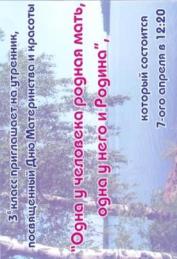 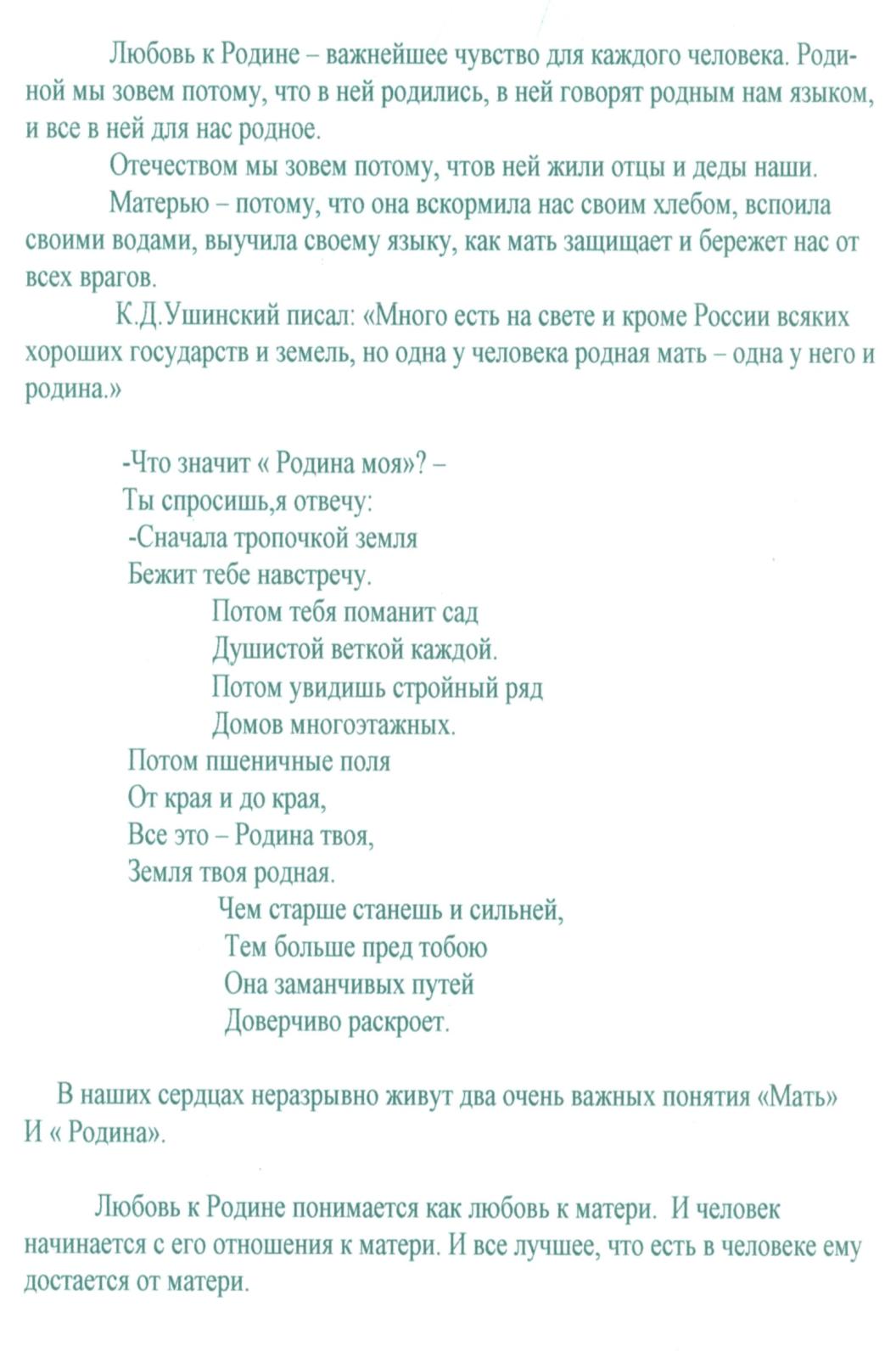 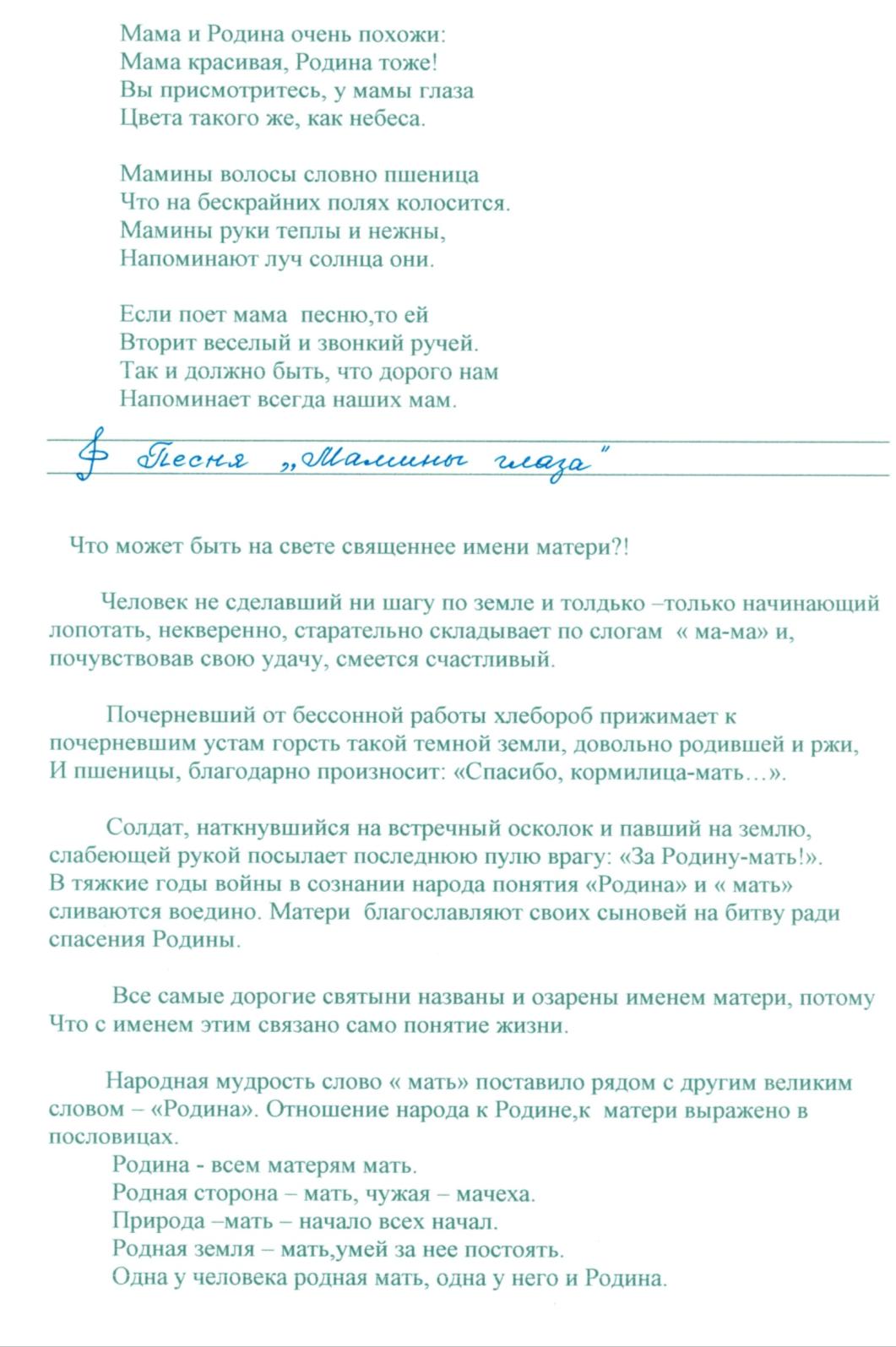 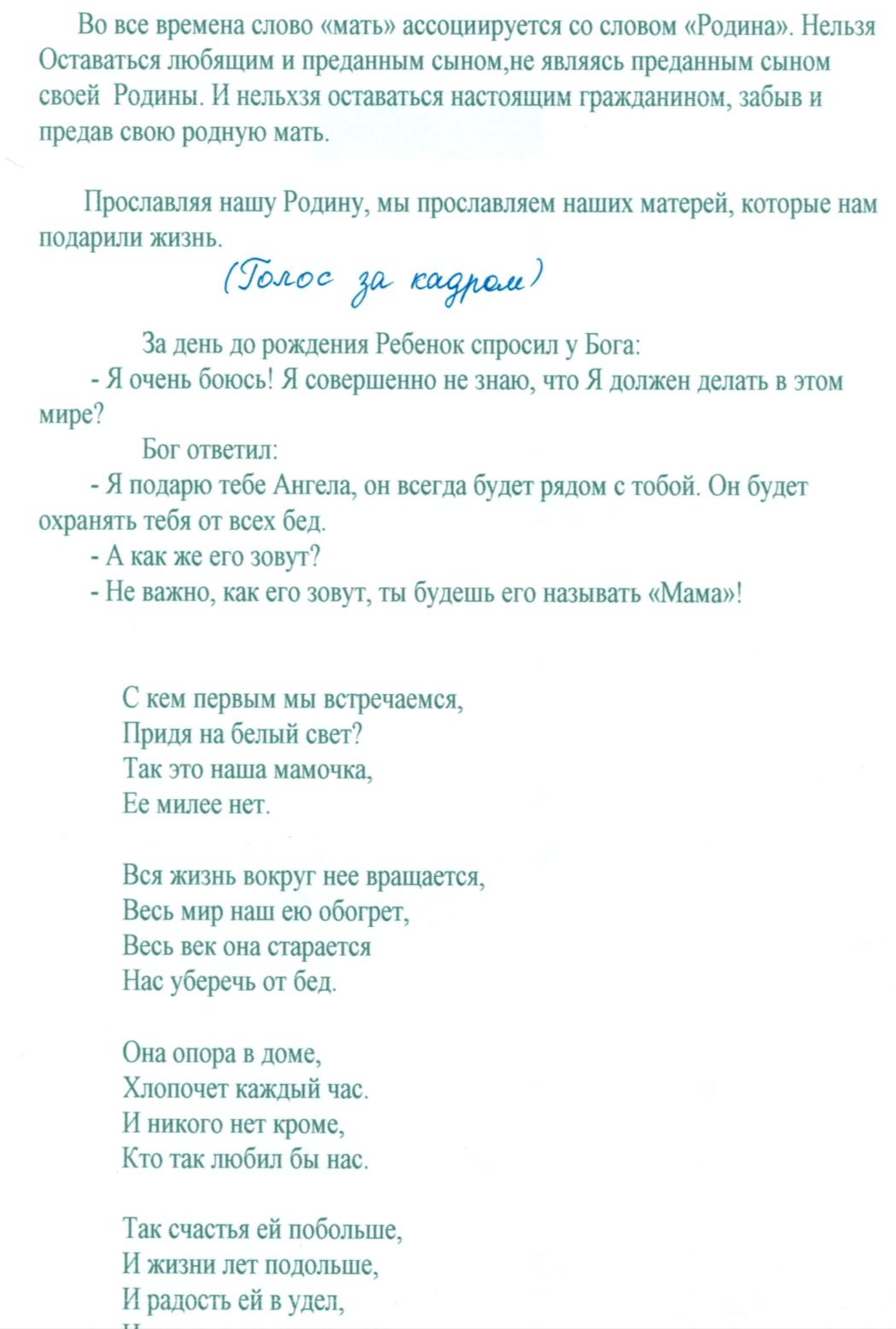 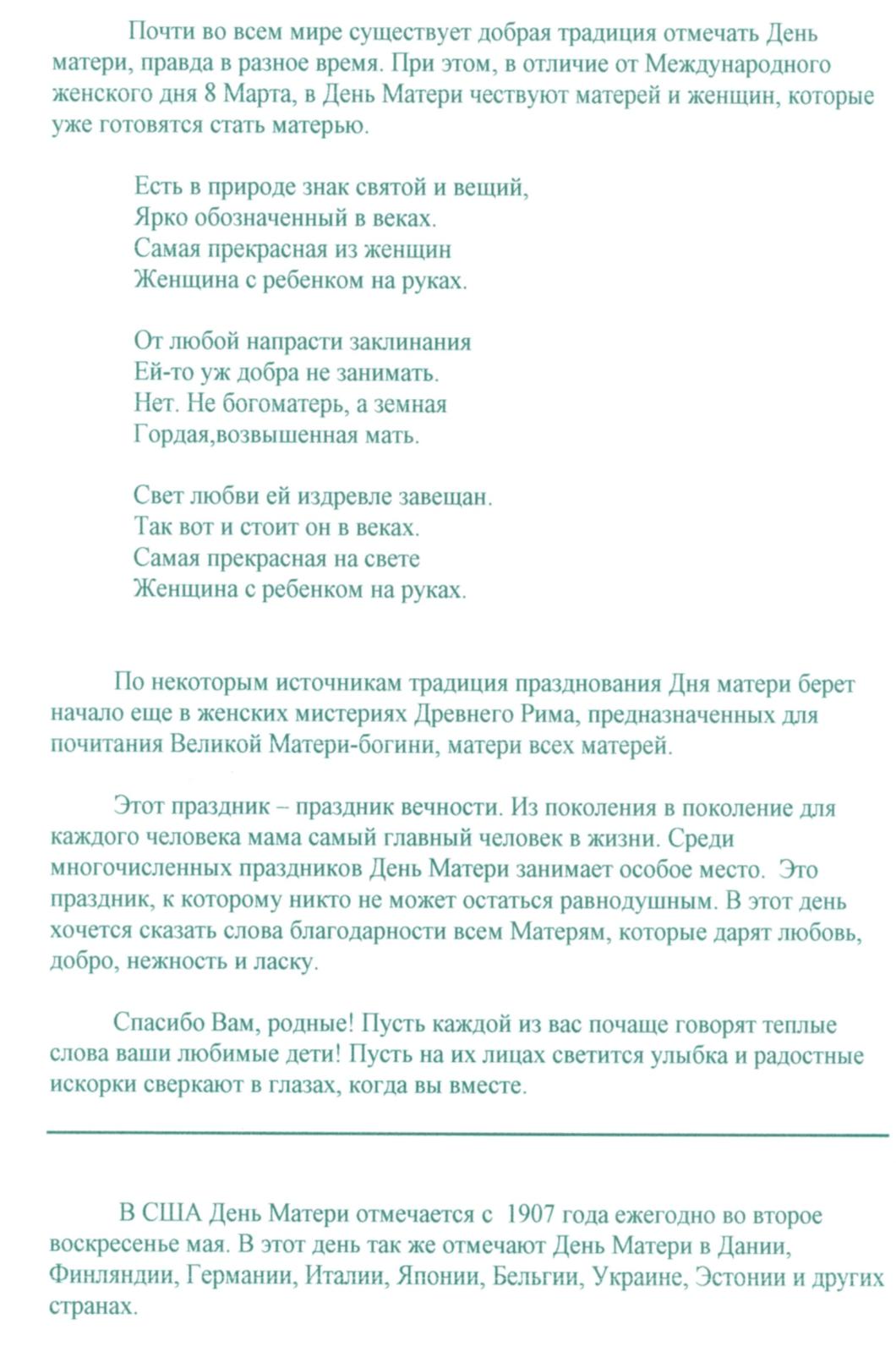 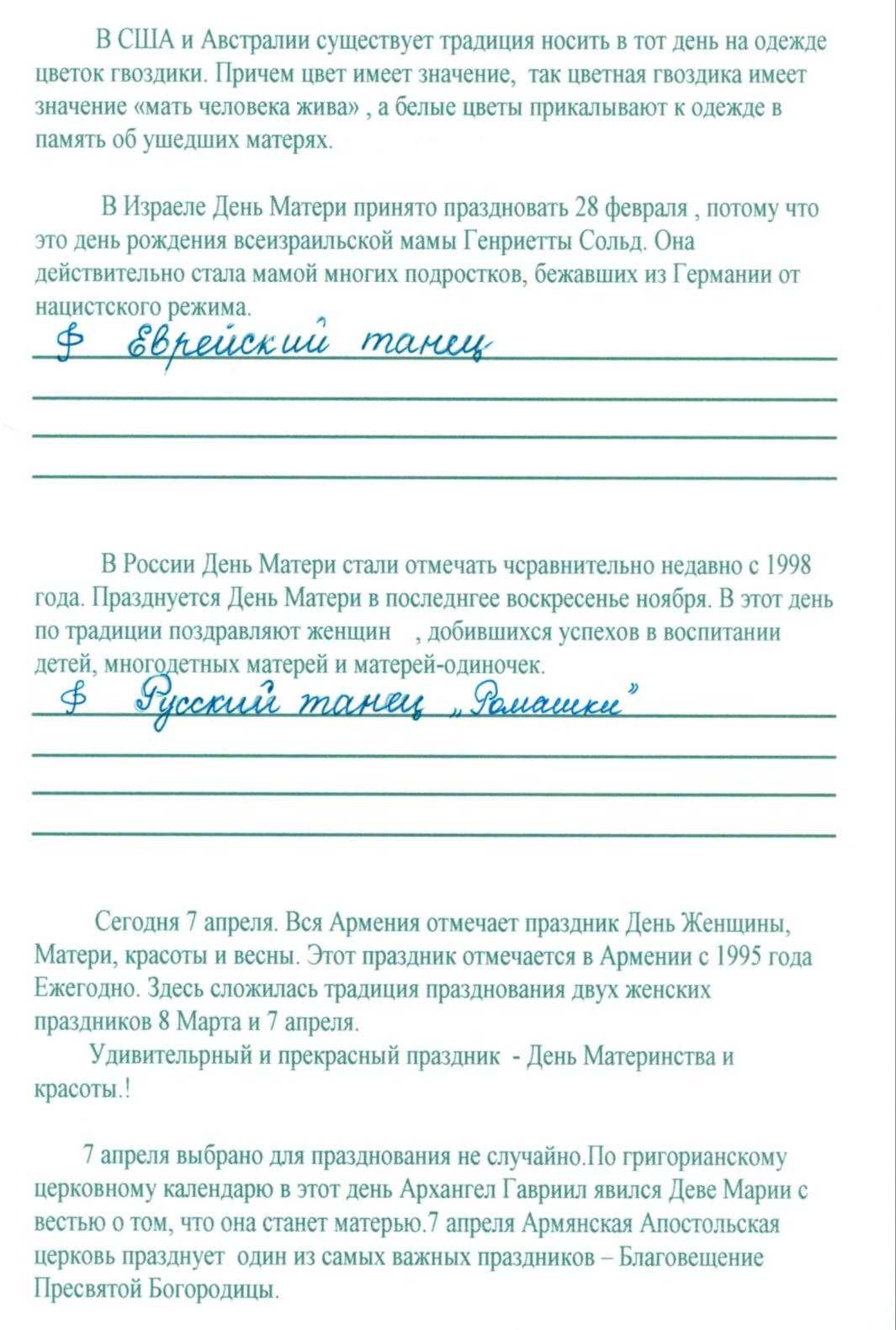 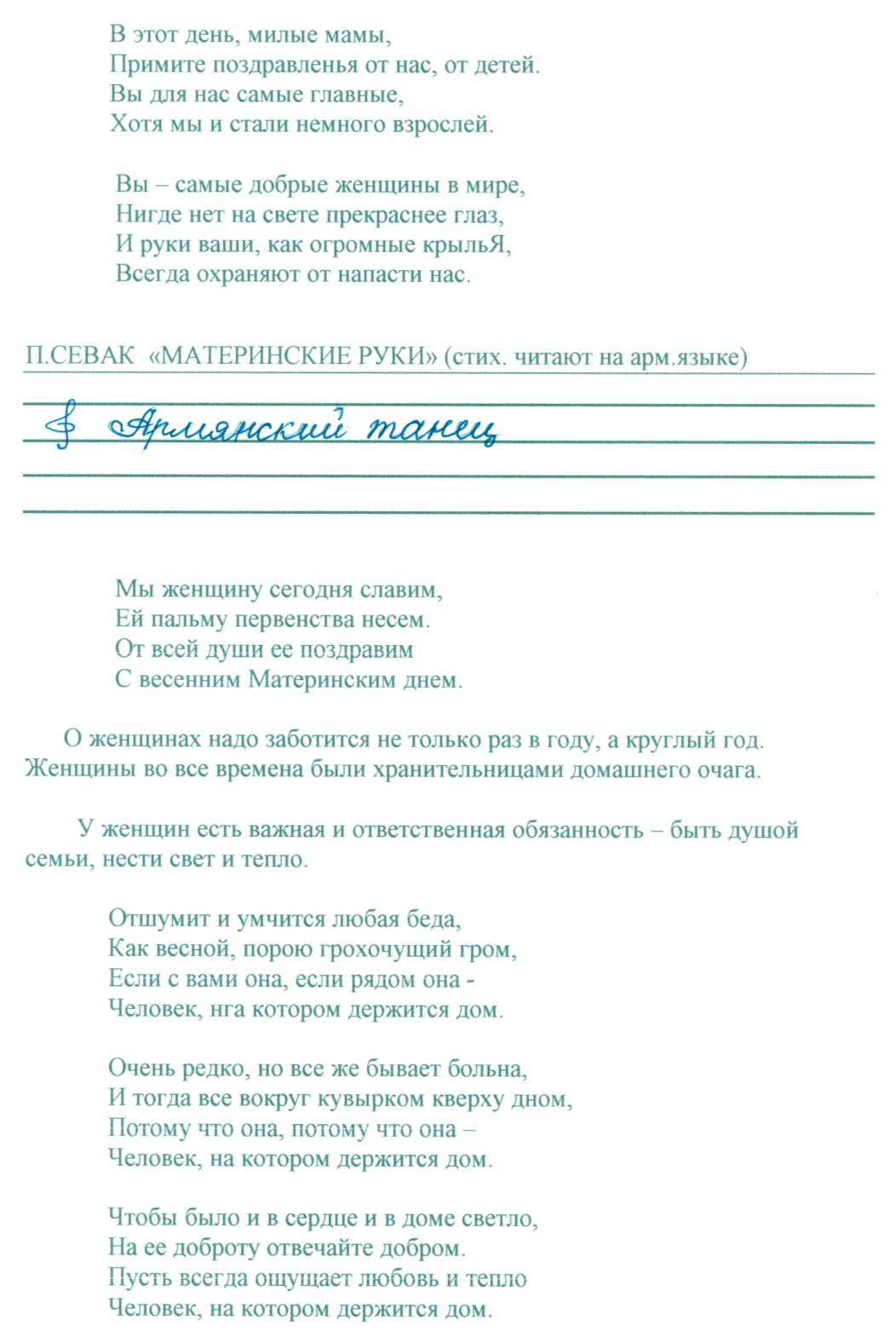 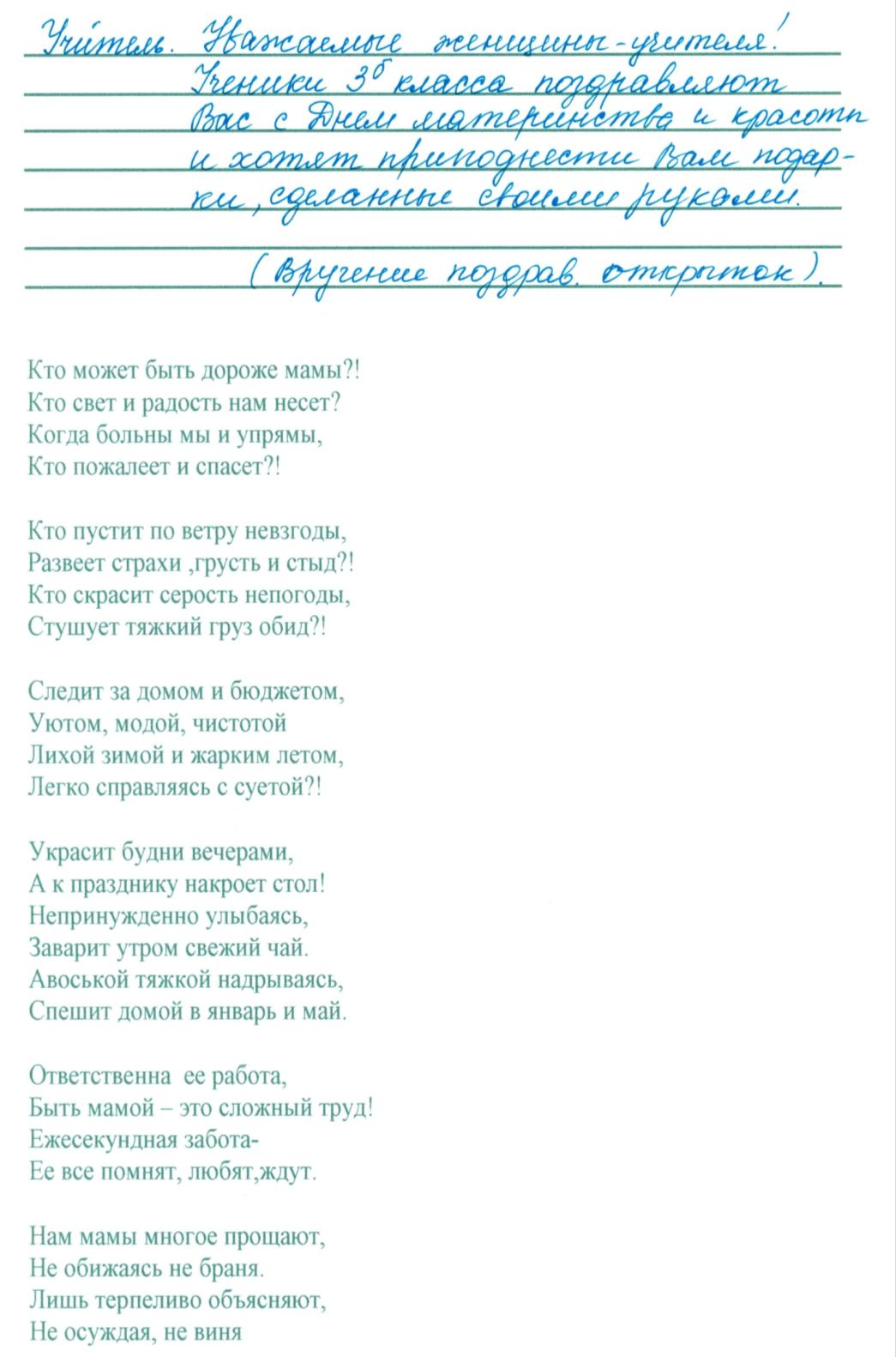 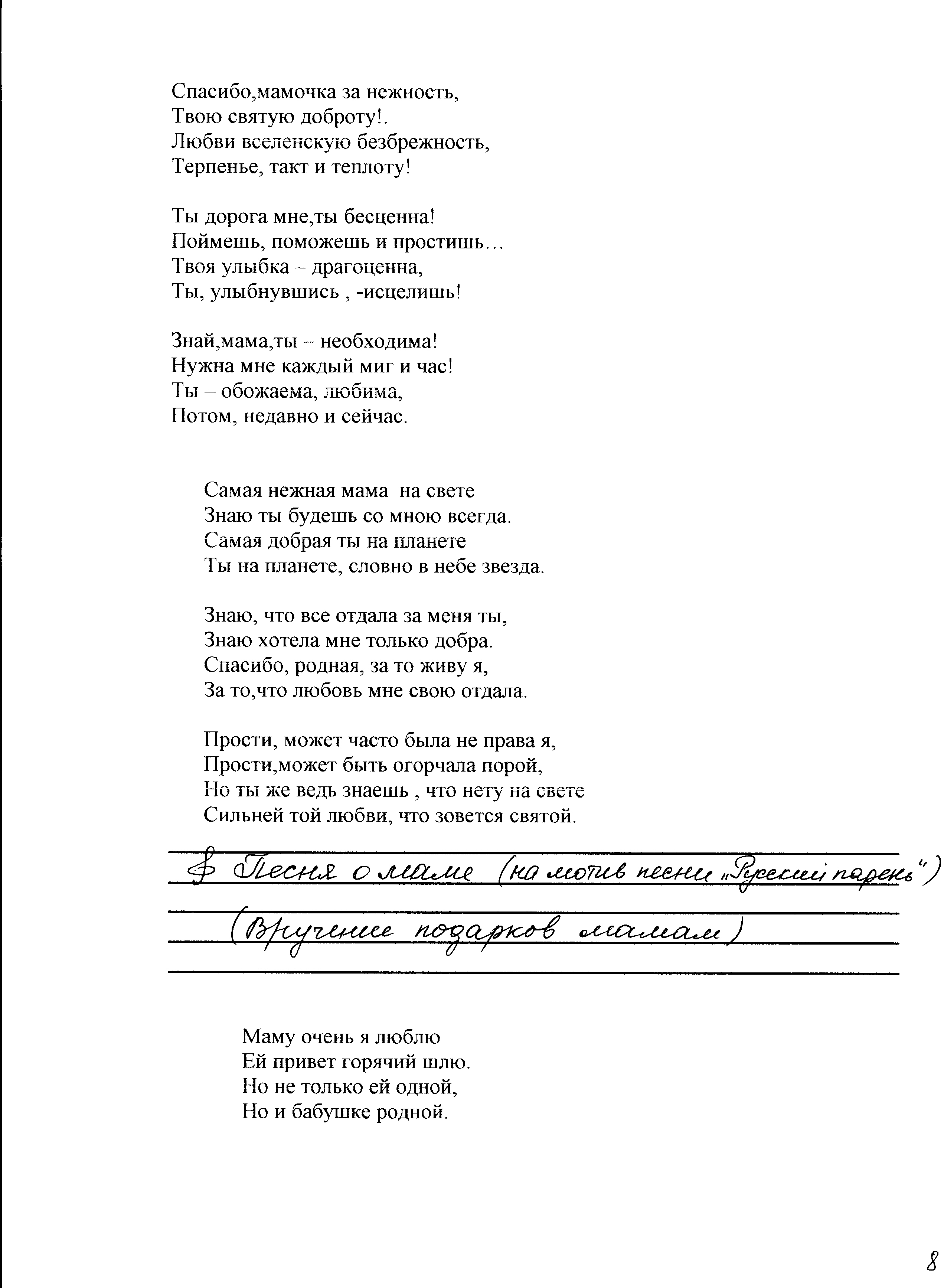 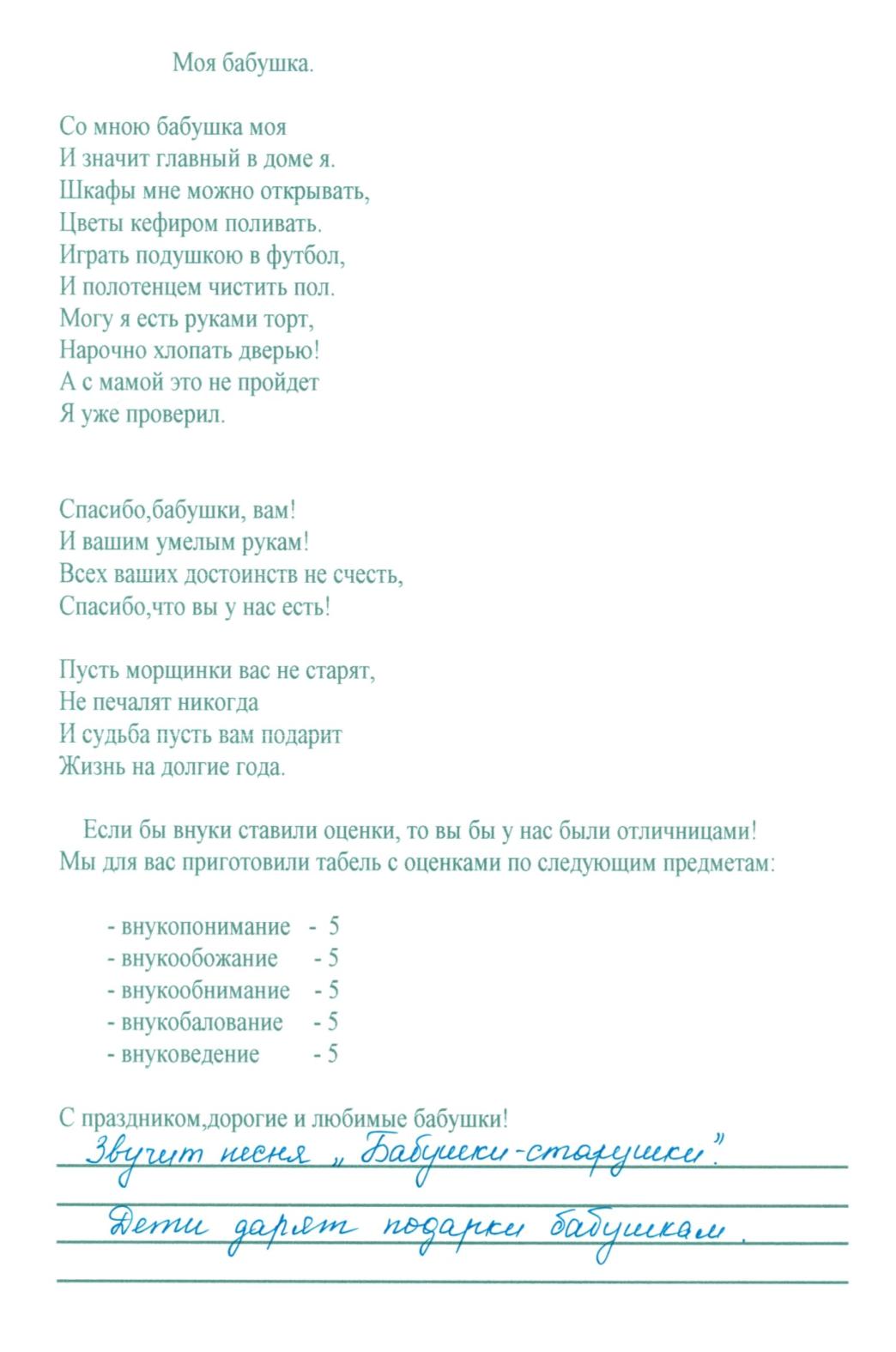 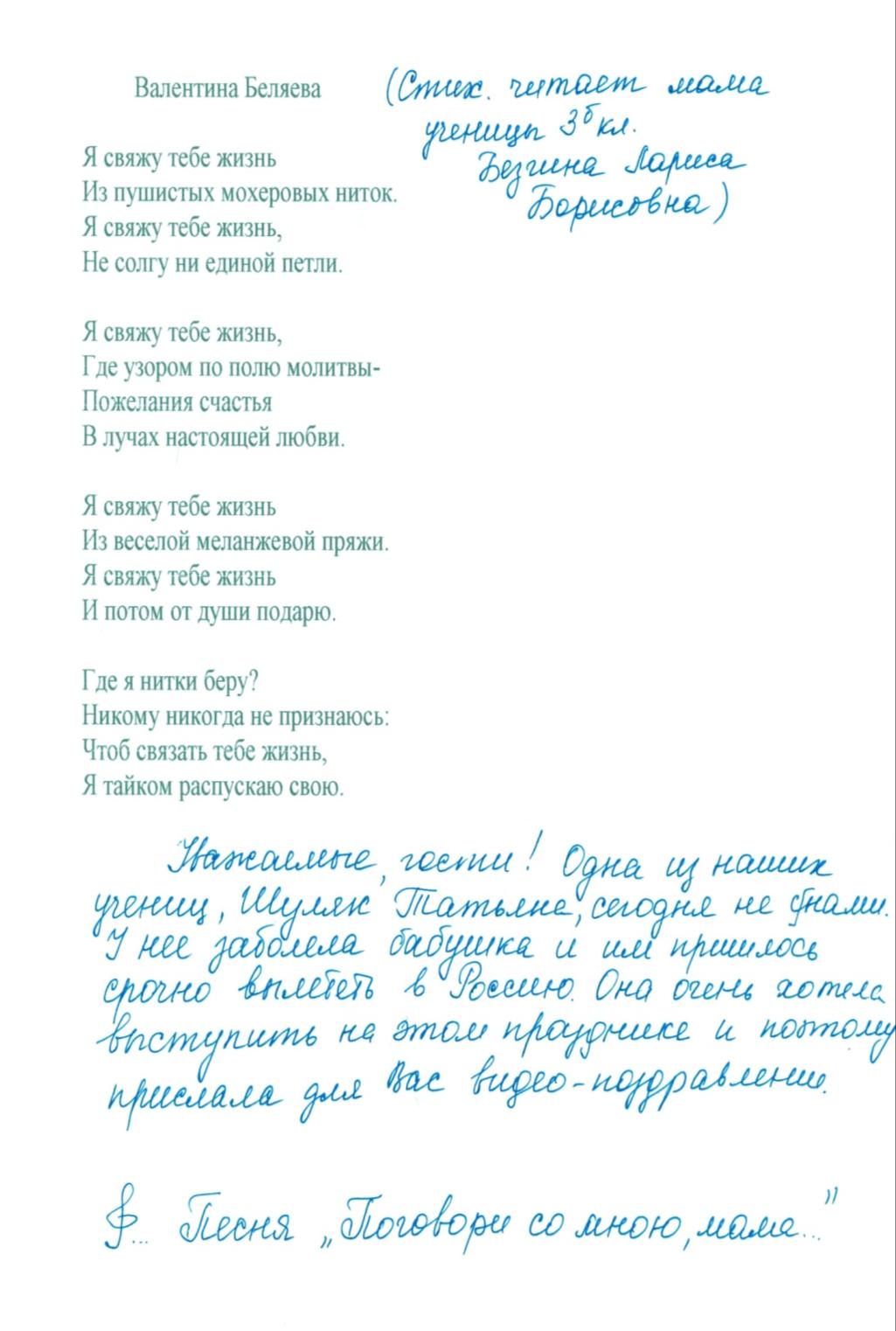 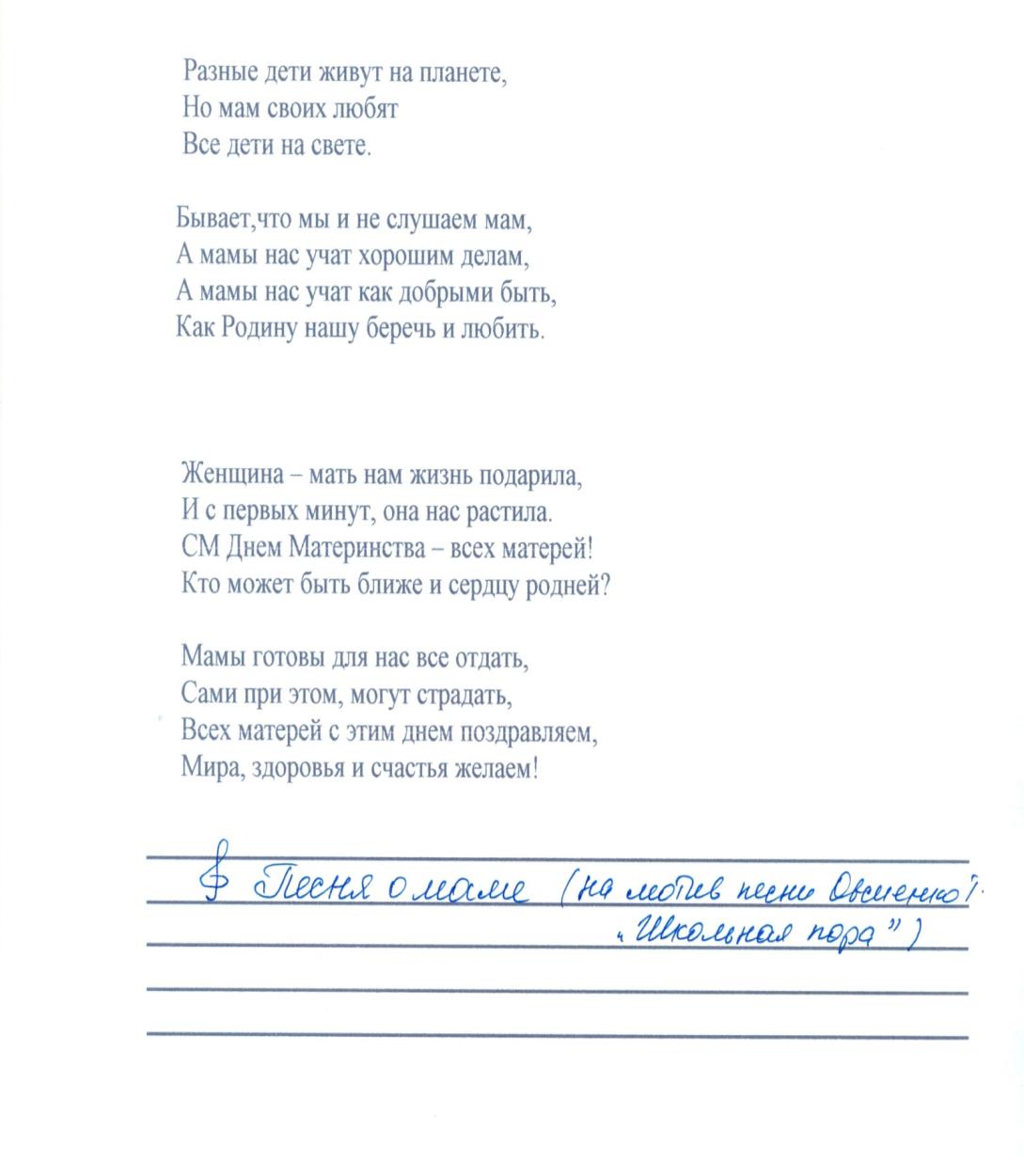 Фотографии с мероприятия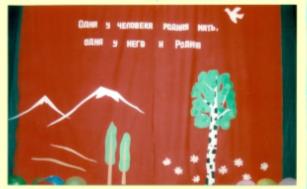 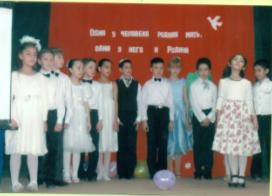 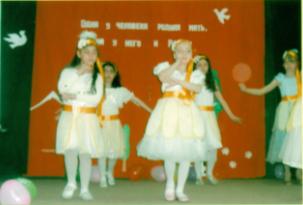 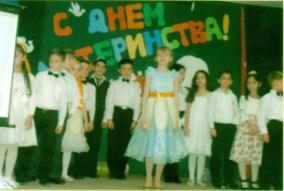 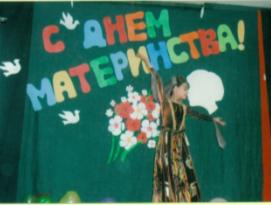                                       Подарки своими руками                                 Подарок маме                                            Подарок бабушке        (фотография мамы в рамочке)                          (   открытка – раскраска )                         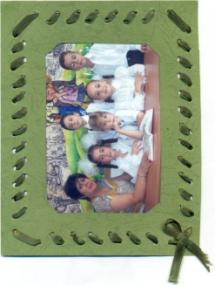 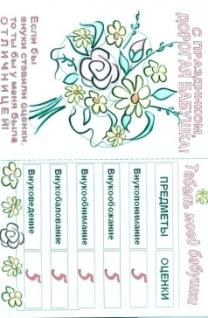                               Подарок учителям                                      ( Открытка – сумочка)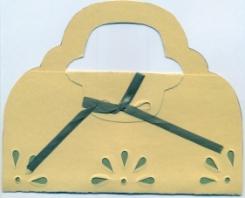 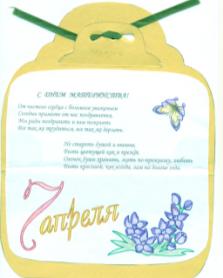 